                Home Learning – Departmental Newsletter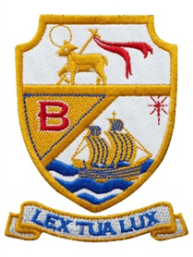                   Department:     Geography                   Week beginning: 13th July 2020Year 7 – Flood responsesYear 7 – Flood responsesObjectives Objectives To be able to describe the responses taken to deal with flooding eventsTo be able to describe the responses taken to deal with flooding eventsActivityActivityComplete the activities on the PPT Complete the activities on the PPT How long should this take?50 mins – 1 hourResources neededPPT, pen, paper Link to road mapTopic 5 - weather & flooding Gritty activity ideasGritty activity ideasIndependence – Use the internet to find out how people in LICs cope with flooding.  E.g. What do they do in Bangladesh?Independence – Use the internet to find out how people in LICs cope with flooding.  E.g. What do they do in Bangladesh?Year 7W3 – Flood survival kitYear 7W3 – Flood survival kitObjectives Objectives Understand what should be included in a flood survival kit and why these items are important.Understand what should be included in a flood survival kit and why these items are important.ActivityActivityComplete the poster task outlined on the PowerPoint.Complete the poster task outlined on the PowerPoint.How long should this take?50 minutes Resources neededPen, pencils/colours, paper to work on, PowerPoint, YouTube. Link to road mapTopic 5 - weather & flooding Gritty activity ideasGritty activity ideasIndependence – Use the internet to find out how people in poorer countries cope with flooding.  E.g. What do they do in  Bangladesh?Independence – Use the internet to find out how people in poorer countries cope with flooding.  E.g. What do they do in  Bangladesh?Year 8 – Tourism in IndiaYear 8 – Tourism in IndiaObjective Objective To understand why Kerala, in India has become a popular tourists destination. To understand the positive and negative impacts (advantages and disadvantages) of tourism on Kerala.To understand why Kerala, in India has become a popular tourists destination. To understand the positive and negative impacts (advantages and disadvantages) of tourism on Kerala.ActivityActivityComplete the tasks outlined on the PPT and worksheet  Complete the tasks outlined on the PPT and worksheet  How long should this take?50 mins -1 hourResources neededPPT, pen, paper  Link to road mapTopic 4 - Asia Gritty activity ideasGritty activity ideasIndependence – Research one place in India that you would like to visit e.g. the Taj Mahal Independence – Research one place in India that you would like to visit e.g. the Taj Mahal 8W3 – Tourism in India 8W3 – Tourism in India Objective Objective   To understand why Kerala, in India has become a popular tourists destination. To understand the positive and negative impacts (advantages and disadvantages) of tourism on Kerala.  To understand why Kerala, in India has become a popular tourists destination. To understand the positive and negative impacts (advantages and disadvantages) of tourism on Kerala.ActivityActivityComplete the tasks on the 2 worksheetsComplete the tasks on the 2 worksheetsHow long should this take?30 minutes – 40 minutes Resources neededWorksheets, access to YouTube Link to road mapGritty activity ideas Gritty activity ideas Independence -  Research one place in India that you would like to visit e.g. the Taj MahalIndependence -  Research one place in India that you would like to visit e.g. the Taj MahalYear 9 – Revision strategiesYear 9 – Revision strategiesObjective Objective Create a range of revision resources that can be used in the future Create a range of revision resources that can be used in the future ActivityActivityChoose from a selection of revision strategies outlined on the PowerPoint Choose from a selection of revision strategies outlined on the PowerPoint How long should this take?50 minutes - 1 hourResources neededPowerPoint, pens, paper/card, revision check list, Kerboodle.Link to road mapTopic 2 - EnergyGritty activity ideasGritty activity ideasIndependence – Use the internet to research other revision strategies and try them out for yourself.  BBC Bitesize and Seneca are good places to start.Independence – Use the internet to research other revision strategies and try them out for yourself.  BBC Bitesize and Seneca are good places to start.Year 10 – Revision strategiesYear 10 – Revision strategiesObjective Objective Create a range of revision resources that can be used in the futureCreate a range of revision resources that can be used in the futureActivityActivityChoose from a selection of revision strategies outlined on the PowerPointChoose from a selection of revision strategies outlined on the PowerPointHow long should this take?1 hourResources neededPens, pencils, paper/card, revision check list, Kerboodle.Link to road mapHT 5 & 6 Natural HazardsGritty activity ideasGritty activity ideasIndependence - Use the internet to research other revision strategies and try them out for yourself.  BBC Bitesize and Seneca are good places to start.Independence - Use the internet to research other revision strategies and try them out for yourself.  BBC Bitesize and Seneca are good places to start.